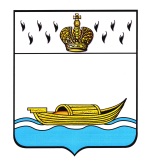 ДУМА ВЫШНЕВОЛОЦКОГО ГОРОДСКОГО ОКРУГАРЕШЕНИЕ от 25.12.2020                                   № 240Об отмене решения Совета депутатов Лужниковского сельского поселения Вышневолоцкого района Тверской области от 13.05.2015 № 9-А «Об утверждении схемы водоснабжения и водоотведения муниципального образования «Лужниковское сельское поселение» Вышневолоцкого района Тверской области»В соответствии с Федеральными законами от 06.10.2003 № 131-ФЗ «Об общих принципах организации местного самоуправления в Российской Федерации», от 07.12.2011 № 416-ФЗ «О водоснабжении и водоотведении», постановлением Правительства Российской Федерации от 05.09.2013 № 782 «О схемах водоснабжения и водоотведения», Уставом Вышневолоцкого городского округа, Дума Вышневолоцкого городского округа решила:Признать утратившим силу решение Совета депутатов Лужниковского сельского поселения Вышневолоцкого района Тверской области от 13.05.2015 № 9-А «Об утверждении схемы водоснабжения и водоотведения муниципального образования «Лужниковское  сельское поселение» Вышневолоцкого района  Тверской области».2. Настоящее решение вступает в силу со дня его принятия подлежит опубликованию в газете «Вышневолоцкая правда» и размещению на официальном сайте Вышневолоцкого городского округа Тверской области в информационно-телекоммуникационной сети «Интернет». ГлаваВышневолоцкого городского округа                                                     Н.П. РощинаПредседатель Думы Вышневолоцкого городского округа                                       Н.Н. Адров